AgendaMontgomery County Redevelopment CommissionWednesday, March 8, 2023 @ 1:00 pmIn Person & Via ZoomMontgomery County Government Center1580 Constitution Row – Suite ECrawfordsville, IN  47933 https://us02web.zoom.us/j/85351735834?pwd=RDBIUlpSWVZkcm5IR3FCNkkra0tTZz09Meeting ID: 853 5173 5834 
Passcode: 889440Call to Order by Chairman Ron DickersonConsideration of Minutes – February 8, 2023New BusinessStaff ReportsApprove Claims Other BusinessAdjournmentMontgomery County acknowledges its responsibility to comply with the Americans with Disabilities Act of 1990.  In order to assist individuals with disabilities who require special services (i.e. sign interpretive services, alternative audio/visual devices, and amanuenses) for participation in or access to County sponsored public programs, services, and/or meetings, the County requests that individuals makes requests for these services forty-eight (48) hours ahead of the scheduled program, service, and/or meeting.  To make arrangements, contact ADA/Title VI Coordinator Lori Dossett @ 765-361-2623.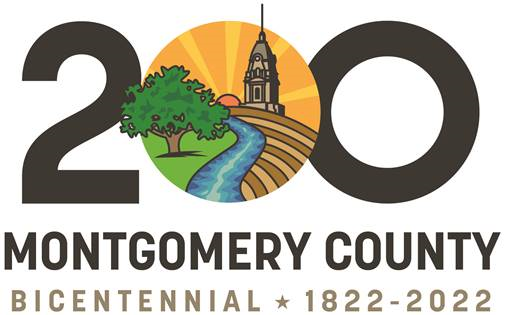 